KEMENTERIAN AGAMA REPUBLIK INDONESIA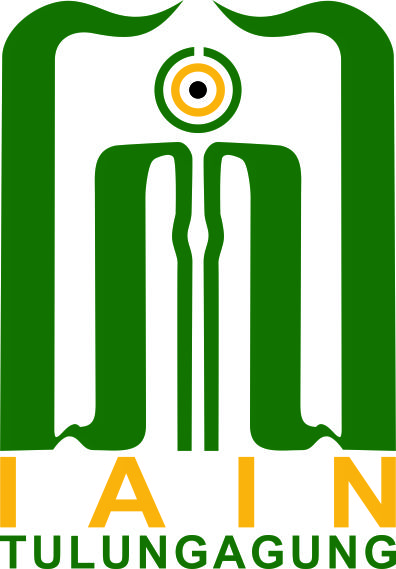 INSTITUT AGAMA ISLAM NEGERI TULUNGAGUNGFAKULTAS TARBIYAH DAN ILMU KEGURUAN Jalan Mayor Sujadi Timur Nomor 46 Tulungagung - Jawa Timur  66221Telepon (0355) 321513, 321656 Faximile (0355) 321656Website : http://ftik.iain-tulungagung.ac.id E-mail : ftik@iain-tulungagung.ac.idFORMULIR PENGAJUAN JUDUL PENELITIAN PROGRAM STRATA 1 (SKRIPSI)Tulungagung, ……………………..Yang mengajukan………………………………..CATATAN KAJUR	:	....................................................................................................		....................................................................................................	....................................................................................................	....................................................................................................	....................................................................................................	....................................................................................................Tulungagung, ……………………..Kajur,………………………………..Nama:................................................................................................................................NIM:................................................................................................................................Jurusan *:................................................................................................................................Judul Proposal Skripsi:................................................................................................................................................................................................................................................................................................................................................................................................................................................................................................................................RUMUSAN MASALAH/	:	..................................................................................................................................FOKUS PENELITIAN		..................................................................................................................................		..................................................................................................................................		..................................................................................................................................		..................................................................................................................................		..................................................................................................................................		..................................................................................................................................		...............................................................................................................................	..................................................................................................................................		..................................................................................................................................		..................................................................................................................................:................................................................................................................................................................................................................................................................................................................................................................................................................................................................................................................................................................................................................................................................................................................................................................................................................................................................................................................................................................................................................................................................................................................................................................................................................................................................................................................................